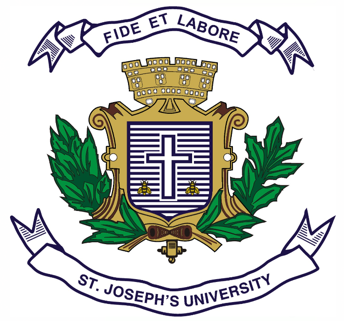 ST. JOSEPH’S UNIVERSITY, BENGALURU -27B.A. VISUAL COMMUNICATION – III SEMESTERSEMESTER EXAMINATION: OCTOBER 2023(Examination conducted in November /December 2023)VCDSE 5423: WORLD CINEMA(For current batch students only)Time: 2 Hours								    Max Marks: 60This paper contains ONE printed page and THREE partsWrite short notes on any FIVE of the following in about 150 words each. (5 x 5 = 25)Metropolis (1927)The Lumière brothersBaran (2001)French New WaveDziga VertovChristopher NolanAnswer any TWO of the following in about 250 words each.                    (2 x 10 = 20)Elaborate on the contributions of Akira Kurosawa to world cinema.Elucidate the significance of montage editing used in the film Man with a movie camera (1929).What is German Expressionism film movement? Explain with examples.Answer any ONE of the following in about 350 words.                            (1 x 15 = 15) The regional cinema of India has broken the language barriers in the last decade due to the OTT boom. Discuss. Write brief notes onAll about my mother (1999)Not one less (1999)